Forces in Fluids REVIEW						Name ____________________________Part A: Crossword Terms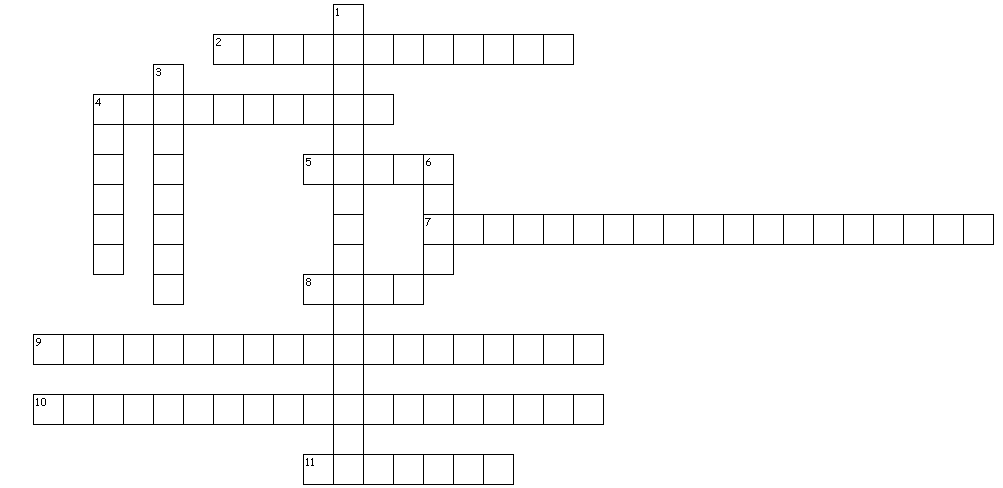 Across2. The upward force that fluids exert on all matter4. An irregular flow of fluids5. Any material that can flow and takes the shape of its container7. The buoyant force of an object is equal to the weight of the fluid displaced by the object8. Upward force on an object that moves in a fluid9. Pressure caused by the weight of the atmosphere10. Fluid pressure decreases as the speed of the fluid increases11. Mass per unit volumeDown1. Change in pressure in an enclosed fluid is transmitted equally to all parts of the fluid3. Amount of force exerted on a given area4. The forward force produced by the engine6. Force that opposes or restricts motion in a fluidPart B: Fill in the blankWhat happens to the pressure as you go higher in the atmosphere?What happens to the pressure as you go deeper in the water?What 2 states of matter are fluids?What is the equation for pressure?Pressure is measured in unit called _______________.Find the pressure exerted by a 3000 N crate that has an area of 2 m2.Find the weight of a rock that has an area of 10 m2 and that exerts a pressure of 250 Pa.Why are our bodies not crushed by the atmospheric pressure?Fluid always move from areas of ________ pressure to areas of ________ pressure.What is the relationship between pressure and fluid speed?Name 3 examples of fluids going from high pressure to low pressureWhere is the most pressure found: top, middle, or bottom of an object?What are the roles of lift, drag, and wing size in flight? Lift-  Drag – Wing size – When you squeeze a balloon, where is the pressure inside the balloon increased the most? Explain.